РЕСПУБЛИКА БЕЛАРУСЬ                                  ┌─────────────────────────┐             ПАСПОРТ                        5718     │       воинского захоронения      │                         │     (захоронения жертв войн)     │                         │                                  └─────────────────────────┘                                        (учетный номер)Место и дата захоронения  Минская область, Минский райн, Боровлянский сельсовет, д. Копище, 1963 год (перезахоронение)  (область, район, город, сельсовет, населенный пункт, число, месяц, год)2. Вид захоронения: индивидуальное захоронение3. Охранная зона (границы захоронения)    - 1.2272 га.4. Краткое описание захоронения и его состояние: мраморная надгробная плита. Состояние удовлетворительное.5. Количество захороненных:6. Персональные сведения о захороненных:7. Кто осуществляет уход за захоронением: Боровлянский сельисполком, УО «Военная академия Республики Беларусь», ГУО «Средняя школа №1 д. Копище»,  ГК «А-100 Девелопмент»10. Дополнительная информация ________________________________________________________________________________________________________________________ВсегоВ том числе по категориямВ том числе по категориямВ том числе по категориямВ том числе по категориямВ том числе по категориямВ том числе по категориямВ том числе по категориямВ том числе по категориямИз нихИз нихПриме-
чаниеВсеговоеннослужащихвоеннослужащихучастников сопротивленияучастников сопротивлениявоеннопленныхвоеннопленныхжертв войнжертв войнИз нихИз нихПриме-
чаниеВсегоизве-
стныхнеиз-
вест-
ныхизве-
стныхнеиз-
вест-
ныхизве-
стныхнеиз-
вест-
ныхизве-
стныхнеиз-
вест-
ныхизве-
стныхнеизвест-ных
Приме-
чание1      10000000108. Фотоснимок захоронения9. Карта расположения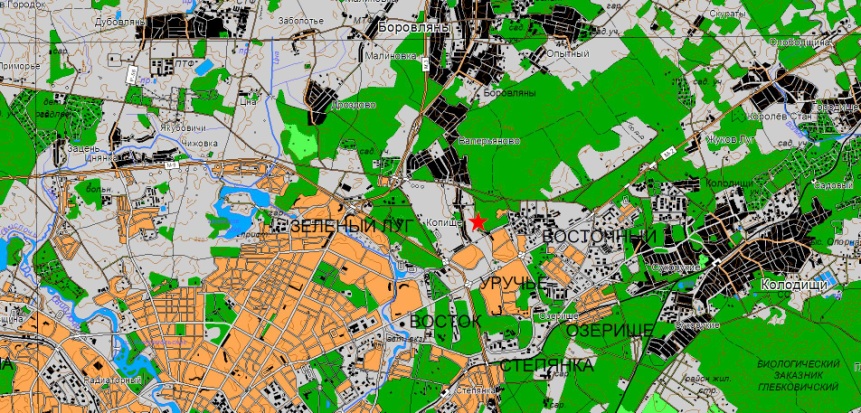 8. Фотоснимок захоронения9. Карта расположения